Pozdravljeni starši in učenci!Najprej naj otrok reši vajo v DZ Pajkec Piko na strani 134.Nato si naj ogleda video, ki sem vam ga poslala, in naredi aktivnosti, opisane v videu. 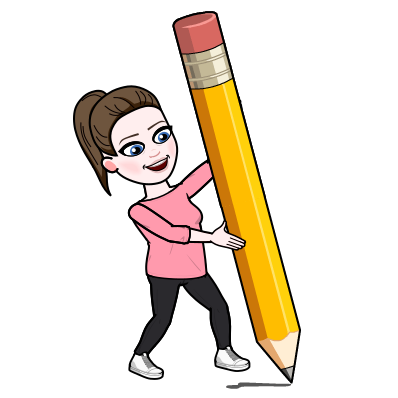 